Nervous and Endocrine Systems Practice Worksheet Draw and label the major parts of the nervous and endocrine system in the body outline below.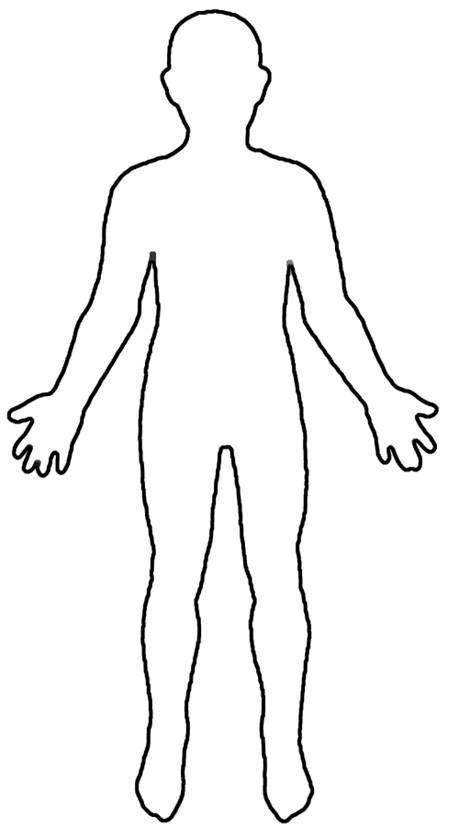  Think of a real life situation in which a signal is sent to you brain and you respond.  Describe the situation including what neurons are sending the signal and where they are sending the signal.Draw and label the parts of a neuron.  Complete the following tree map.